Nivåindelning i S:t Eriks-CupenBakgrundSom bakgrund till förslagen nedan ligger diskussioner inom TUK, erfarenhet från Tävlingsavdelningen och inte minst svaren från över 800 ledare på den enkät som skickades ut under våren 2020. 5 mot 5, 8 – 9 årVi föreslår två nivåer. Fram till nu har vi inte haft några nivåer alls men ser att det kan behövas för att få till roligare, jämnare och mer utvecklande matcher, allra mest för de svagare lagen.  Eftersom huvudsyftet är att ”skydda” nybörjarlagen så bör de två nivåerna heta ”medel” och ”lätt”. Målbilden bör vara att 80-85% av lagen anmäler sig till ”medel” och nybörjarlagen får ha ”lätt-nivån” för sig själva. Fördelar med att införa nivåerPå detta sätt hoppas vi få till mer jämna matcher och ta bort de allra största resultatskillnaderna i dessa yngsta klasser. Förhoppningsvis leder det till att fler pojkar och flickor spelar längre då matchmiljön blir bättre huvudsakligen för de svagaste lagen.Nackdelar/risker med att införa nivåerIdag är det många klubbar och ledare, framför allt på pojksidan, som delar in sina träningsgrupper/lag i nivåer från 10-års åldern med argumentet att ”StFF har nivåindelning från den åldern”. Vi ser en risk för att dessa grupper/lag nu kommer göra detta redan i 8-års åldern utifrån samma argument. I 5 mot 5-fotbollen idag finns inga klagomål, av förklarliga skäl, på att lag anmält sig till fel nivå. I och med att vi inför nivåer kommer dessa klagomål som ett brev på posten. KommunikationDet är väldigt viktigt att vi kommunicerar varför vi inför nivåer. Att nivåerna är till för att skydda nybörjarlagen och att det INTE ska tas som argument för att nivåindela träningsgrupper runt om i distriktet. 7 mot 7 liten, 10 - 11 årVi föreslår tre nivåer. På pojksidan har vi haft fem nivåer länge i dessa åldrar och på flick införde vi fem nivåer till 2020. 5 nivåer har gjort det svårt att välja. Vi vet också att antalet upplevt ojämna matcher är i princip samma som i 5 mot 5-fotbollen, trots nivåerna. Nivåer bör heta ”svår”, ”medel” och ”lätt”. Målbilden bör vara 25% - 50% - 25%. Fördelar med att minska från 5 till 3 nivåerDet blir lättare för lag att hitta rätt nivå. Tidigare har vi gått från noll till fem nivåer med väldigt liten skillnad mellan nivåerna. Det blir lättare att kommunicera att vi har nivåer utifrån normalfördelningskurvan och INTE utifrån att klubbar/lag ska dela upp träningsgrupper utifrån nivå. Extra viktigt eftersom detta görs samtidigt som vi inför nivåer i 5 mot 5-fotbollen. Det minskar argumentet att skapa ”förstalag” och nivåindela träningsgrupper. Det blir en mer vettig ökning av nivåer under åren då vi nu går från 2 till 3 nivåer i stället för från 0 till 5. Nackdelar/risker mat att minska från 5 till 3 nivåerSkillnaderna inom en och samma nivå kan öka. Det kan leda till fler ojämna matcher. Å andra sidan vet vi redan idag med 5 nivåer att lika många matcher upplevs som ojämna som i 5 mot 5-fotbollen där vi inte har några nivåer alls. StFF kan uppfattas som hattiga då vi nyligen infört 5 nivåer på flicksidan. KommunikationFortsatt viktigt att vi kommunicerar varför vi har nivåer. Att nivåerna finns utifrån normalfördelningskurvan och INTE för att nivåindela träningsgrupper runt om i distriktet. 7 mot 7 stor, 12 årVi föreslår fem nivåer. Lag och träningsgrupper bedrivs på olika sätt, med olika antal träningar och har olika ambitionsnivåer. Ju längre tid dessa skillnader får verka desto mer kommer normalfördelningskurvan att dras ut och ju större behov uppstår av fler nivåer. Vi föreslår att man lägger till nivåerna ”extra lätt” och ”extra svår”. Målbilden bör vara 10 – 20 – 40 – 20 – 10 i procentuell fördelning. Anledningen till att vi föreslår fem nivåer i stället för fyra är att vi då skulle ta bort den normala mittennivån. Den nivå där flest lag befinner sig enligt   normalfördelningskurvan. Vi skulle tvinga de lagen att välja upp eller ner, vilket skulle försvåra valet och öka antalet lag i fel nivå. Fördelar med att gå från 3 till 5 nivåerDet ökar chansen till jämnare och mer utvecklande matcher. Behovet av fler nivåer borde ha ökat då normalfördelningskurvan har sträckts ut. Att ha ett mellansteg med tre nivåer borde förenkla valet när vi nu går upp till 5. Det blir en mer vettig ökning av nivåer under åren. Nackdelar med att gå från 3 till 5 nivåerFler lag kommer använda nivåindelningen som argument för att bilda ”förstalag” och dela upp sina träningsgrupper.Vi ökar prestigen och statusen för klubbar, ledare och föräldrar att spela på högsta nivån. Vi vet att den prestigen är stor, allra störst på pojksidan. KommunikationFortsatt viktigt att vi kommunicerar varför vi har nivåer. Att nivåerna finns utifrån normalfördelningskurvan och INTE för att nivåindela träningsgrupper runt om i distriktet. 9 mot 9, 11 mot 11, 13 år och uppåtInga förändringar. 5 nivåer såsom vi har idag. Frågeställningar.StFF står beredda att genomföra dessa nivåer från säsongen 2021. Är det något vi bör genomföra? / StFF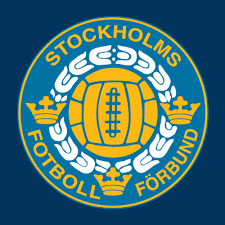 